The weather in  – May 7th to 11th 2012The symbols: 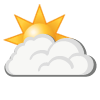 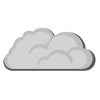 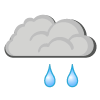 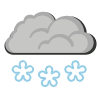 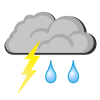 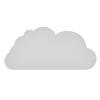 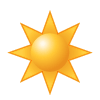          Sun/clear sky         Partly cloudy                    Cloudy                         Rain                Snow                 Rain and thunder           Fog09:0012:0009:0012:0009:0012:0009:0012:0009:0012:00Date7th7th8th8th9th9th10th10th11th11thTemp sun9°C11°C12°C18°C19°C24°C16°C17°C12,1°C14,1°CTemp shadow5°C7°C6,1°C11°C12°C17°C15,2°C17,1°C12,8°C14,2°CRain/snow0 mm0 mm0 mm0 mm0 mm0 mm0 mm1,5mm3,6mm8,5mmWind m/sec2,8 m/s3,5 m/s2,0 m/s0,9 m/s4,1 m/s4,3 m/s4,6 m/s3,9 m/s2,6 m/s5,8 m/sWeather